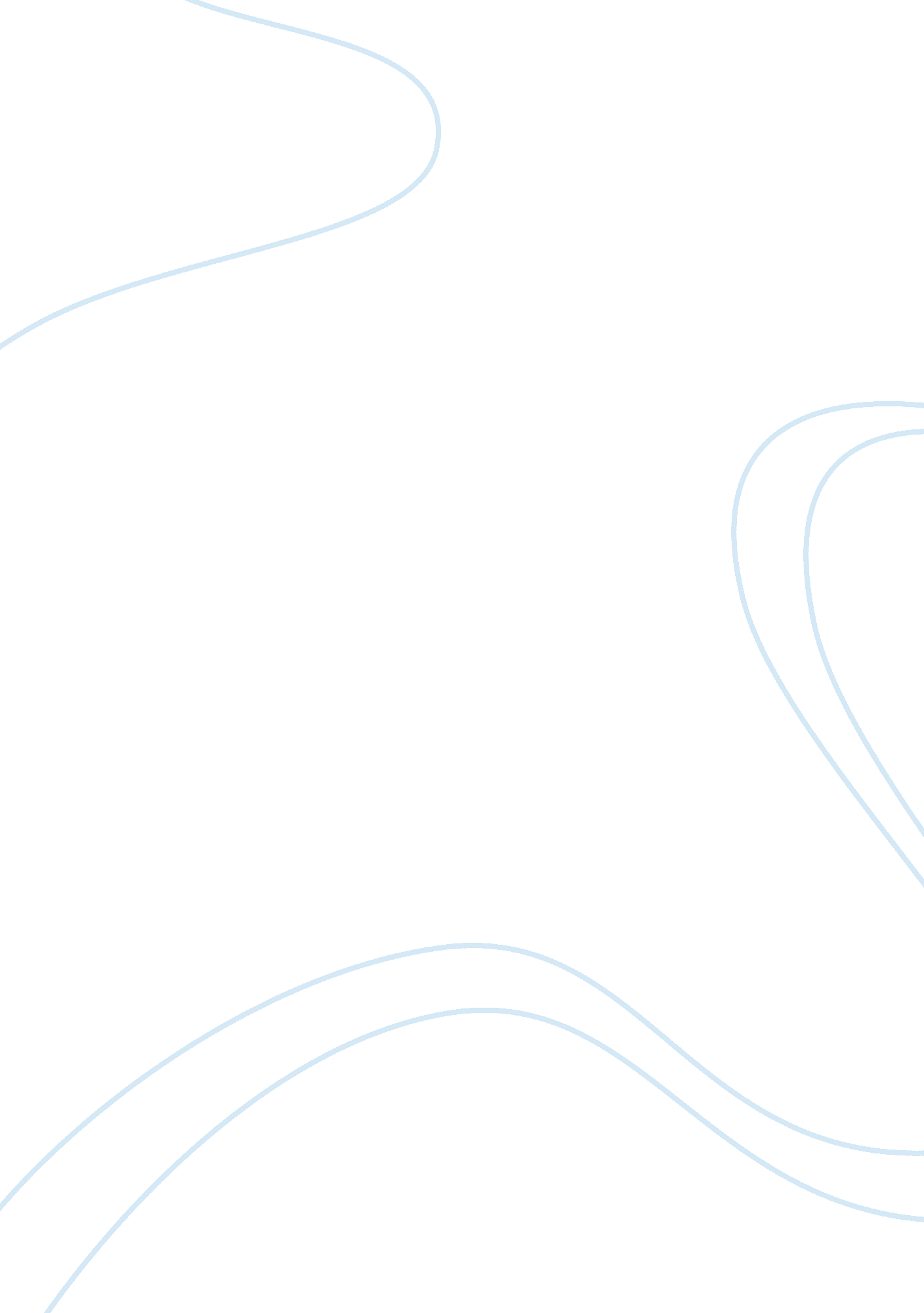 Literature: a mirror of lifeLiterature, Drama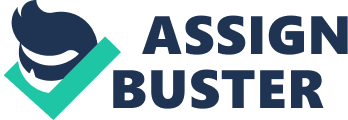 In this course you have been exposed to many authors, genres, writing styles and themes. For your Key Assignment, you will reflect on what you learned from the works of fiction, poetry and drama you have read and consider the impact literature has had–and will hopefully continue to have–on your own life. Please write a final paper of 1500 words or more discussing the following questions. Be sure to begin your paper with an engaging introduction and clear thesis statement, develop each point in the body of your paper using examples and quotes from the assigned readings, and conclude your paper with a restatement of your thesis and closing remarks. As always, be sure to maintain your credibility by including in-text citations and a reference list correctly formatted in APA style. Short Stories: Analyze the elements of fiction, including setting, characters, point of view, plot, symbolism, themes, tone and irony. Cite specific examples from the assigned stories for each element. Which of the short stories we read was your favorite, and why? Give several reasons. Poetry: Break down the elements of poetry, including imagery, figurative language, symbolism, word choice, themes, tone and sound. Cite specific examples from the assigned poems for each element. Which of the poems we read was your favorite, and why? Share several reasons. Drama: Review the elements of drama, including setting, characters, plot, stage directions, symbolism, themes and dialogue. Cite specific examples from Trifles for each element. How has reading the play deepened your understanding of live performances, television dramas and movies? Values and Morals: Values and morality have been recurring considerations in many of our assigned works. Talk about personal values and moral codes as they are conveyed in each of the following: one short story (chosen from the Phase 1 or Phase 2 reading lists), one poem (chosen from the Phase 3 reading list), and the play, Trifles. Which of all the works we've read is your favorite and why? In what ways do you think it will make a lasting impact on you personally and professionally? Final Considerations: Discuss how literature can provide “ a reflection of life" which can help us understand our own struggles, triumphs, values and moral codes and increase our empathy for others. What is one thing you learned about yourself this term as a result of gazing into literature’s “ mirror? " These are totally different question as well: Describe the writer’s unique point of view through the (sometimes various) main meanings or key messages in a story or poem Reflect upon how a piece of literature illuminates or enriches one’s own experience Recognize what we learn from writers’ working from different perspectives and traditions, such as ethnicity, national origin, gender or age 